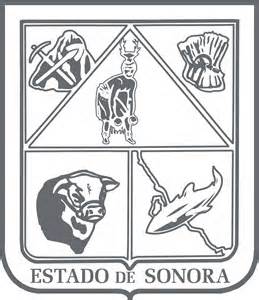                  GOBIERNO DEL ESTADO DE SONORA          	      17-SRH-P14-F01/REV.01            DESCRIPCION DE PUESTOOBJETIVO	RESPONSABILIDADES	RELACIONESMEDIDORES DE EFICIENCIA
DATOS GENERALES DEL PERFILGrado de estudios	Grado de estudios requerido y deseable.	Requerido:  	Deseable:   ¿El puesto requiere alguna especialización académica?	Carrera:	    	Área:	 Indistinto¿El puesto requiere experiencia laboral?La experiencia laboral requerida.• 1 año en el área de Trabajo Jurídico de campo, (Litigio u otros), en materia Procesal.¿La ejecución del puesto requiere del conocimiento del inglés o algún otro idioma?Grado de dominio del idioma inglés¿La ejecución del puesto requiere del conocimiento de manejo de computadora?Nivel de conocimientos de computación.¿Qué nivel de habilidad de trato con personas requiere el puesto?Habilidad de trato con personas.¿Cuál es el nivel de la responsabilidad gerencial necesaria?Nivel de responsabilidad gerencial¿Cuál es el resultado esencial del puesto?El resultado esencial del puesto y el resultado secundario más importante.En primer lugar: 
En segundo lugar:  En relación al servicio a la comunidad y a los objetivos sociales y políticos del Gobierno del Estado, su puesto:Orientación del puesto.Manejo de personal requeridoNúmero de personas a cargo del titular del puestoRecursos financieros a su cargo(M = 000; MM = 000,000 de pesos anuales)¿Si maneja recursos financieros, su responsabilidad sobre ellos es?Tipo de responsabilidad sobre los recursos financieros que maneja.Tipo de Análisis PredominanteMarco de actuación y supervisión recibida	DATOS DE APROBACIÓNInformación provista por:                                                           Información aprobada por: 	DATOS GENERALES	DATOS GENERALES	DATOS GENERALES	DATOS GENERALESTítulo actual del puesto funcional:Asesor JurídicoDependencia/Entidad:Secretaría De Infraestructura Y Desarrollo Urbano     Área de adscripción:Procuraduría Ambiental Del Estado De SonoraReporta a:Encargado de la Dirección General de Asuntos JurídicosPuestos que le reportan:Ninguno1.–Dar respuesta en tiempo y forma a las Demandas de Juicio de Nulidad Fiscal y Administrativa.2.-Dar respuesta en tiempo y forma a los Medios de Impugnación interpuestos dentro del Procedimiento Administrativo.3.-Coadyuvar en la elaboración de Contratos, Convenios y demás documentos en materia legal.4.-Estar en constante actualización en cuanto a Leyes, Reglamentos y Circulares para poder compartir sus conocimientos con los demás compañeros de trabajo.5.-Estudiar y analizar los Acuerdos y Resoluciones emitidos por la Dirección General de Inspección y Vigilancia para verificar si cuentan con pleno apego al Principio de Legalidad y de Debido Proceso.Internas:a) –  Director General de Asuntos Jurídicos: Para recibir órdenes y coadyuvar en relación a  elaboración de diversos documentos en materia jurídica.b) –  Director General de Inspección y Vigilancia: Para mejorar constantemente los documentos consistentes en Acuerdos y Resoluciones expedidas por dicha Dirección General de Inspección y Vigilancia.Externas:a) –Con la ciudadanía en General: El Asesor Jurídico debe brindar asesoría en materia de Derecho Ambiental y Derecho Administrativo a cualquier Ciudadano que se presente en sus oficinas con el fin de solventar alguna duda al respecto.b) –  Con los empleados de distintos Órdenes de Gobierno: El Asesor Jurídico debe relacionarse adecuadamente con otros Funcionarios Públicos con el fin de facilitar los canales de comunicación y así optimizar los resultados en materia de entrega – recepción de distintos documentos públicos en razón de relaciones que se puedan generar con otros Ordenes de Gobierno.1.–A través de las Demandas de Juicios de Nulidad recibidas y contestadas en tiempo y forma.2.-A través de los Medios de Impugnación recibidos, y solventados en tiempo y forma.3.-A través de las solicitudes de información pública recibidas y respondidas en tiempo y forma.Sexo:Estado Civil:Edad:Entre 24 a 65 años. Nombre : Nombre :    Cargo :Asesor Jurídico    Cargo :Encargado de la Dirección General de Asuntos Jurídicos